Ministry of Petroleum & Mineral ResourcesGENERAL. COMPANY OF   R EFINERYREF :DATE: 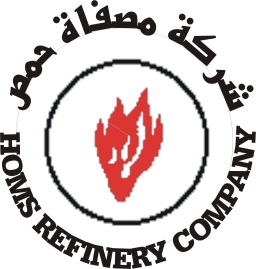 الجمهوريـــة العربيـــة الســــوريــةوزارة النفط والثروة المعدنيــــةالشركة العامة لمصفاة حمصمديريةمعمل مزج الزيوتالرقــــم:التاريخ:دفترالشروط الفني لتوريدوتركيبوتشغيل أجهزة مخبرية لزوم معمل مزج الزيوتTECHNICAL BOOKOFCONDITIONTOSUPPLY , INSTALLAND OPERATELAP EQUIPEMENT FOR LUBRICATING OIL FACTORY